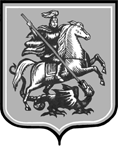 Российская ФедерацияДепартамент образования города МосквыЮго-Восточное окружное управление образованияГосударственное бюджетное образовательное учреждение города Москвысредняя общеобразовательная школа № 2092 имени И.Н. КожедубаДошкольное подразделение «Поколение» по адресу:. Москва, ул. Маршала Кожедуба, д.16, к.2тел.:    (495)658-72-84;факс 658-84-84e-mail:  doy1417@bk.ruПаспорт творчески – познавательного проекта для детей  подготовительной к школе группы «Чиполлино»Авторы проекта:Рузанова Лилия Алиевна,учитель-логопед высшей квалификационной категории Савенко Ирина Алексеевна, воспитатель высшей квалификационной категорииСаполнова Елена Владимировна,музыкальный руководитель высшейквалификационной категорииМосква 20151. Название проекта «Чиполлино»2. Вид проекта:  познавательный,  творческий.3. Продолжительность: краткосрочный (сентябрь 2015 г.).4. Участники проекта: воспитатель, учитель-логопед, музыкальный руководитель, дети, родители.5. Цель проекта: - создать условия для развития познавательных способностей детей в процессе разработки образовательного проекта;- развивать  восприятие, воображение, внимание, мышление, которые способствуют успешному формированию гармоничной личности  ребенка;- формировать интерес к сказкам и книгам, расширять читательский кругозор;- развивать интерес к знаниям;- воспитывать уважение к труду педагога;- развивать творческий потенциал детей средствами проектной деятельности;- повышать эффективность детско-родительских отношений и самооценку родителей в воспитании ребенка.6. Актуальность проекта:   приобщение детей подготовительной группы  к театральной культуре, к искусству театра.         Театрализованная деятельность введена в работу детского сада с целью формирования и удовлетворения художественно-творческих потребностей и интересов детей, развития их способностей эстетического воспитания и художественного образования, начиная с 5 лет. Это одна из форм детского творчества. Участие детей в театрализованной деятельности обогащает их духовный мир, приобщает детей к театральной культуре, к искусству театра; воспитывает интерес к профессии актера; расширяет кругозор детей и развивает способность воспринимать прекрасное через искусство театра.     Театрализация развивает, как общаться друг с другом, чувствовать себя уверенно и непринужденно в любом коллективе, в любой обстановке. В процессе театрализации развивается речь детей, дикция, речевые интонации, воображение, эмоционально-образное восприятие окружающей среды.     В работе с детьми по театрализации используются принципы профессионального искусства. От исполнителя требуется не имитация, а подлинное переживание в момент творчества на сцене.     Детские театральные спектакли часто носят синтетический характер, сочетая сценическое действие и слово с музыкой, танцами, пантомимой.      Участие в театральных постановках формирует у детей художественный вкус, чувство меры, лаконичности, завершенности образа. Дети получают необыкновенное удовольствие от участия в театральной постановке.     Организация совместной деятельности детей и взрослых на основе различных видов художественного творчества способствует эмоциональному сближению всех участников взаимодействия, ориентирует детей на успешную самореализацию при последующем переходе в школу и в будущей взрослой жизни. С этой точки зрения театрализованная деятельность дает возможность осуществить практически все образовательные направления. Особенно ценно, что в театральных играх создаются условия для развития эмоциональной сферы детей, а также для воспитания у них нравственно-коммуникативной культуры.       7. Образовательные области:Познавательная;Социально- коммуникативная;Речевая;Художественно-эстетическая;Физическая.8. Задачи образовательных областей:Расширять кругозор детей и развивать способность воспринимать прекрасное через искусство театра; Приобщать детей к театральной культуре,  интерес к художественной литературе;Воспитывать интерес к профессии актераРазвивать чувство такта, ритмичных движений, голосоведения, музыкального слуха; Познакомить со сказкой Джанни Родари «Чиполлино», подвижными играми, поощрять желание детей запечатлеть в творческих работах приобретённый опыт – высказываться по данной теме, составлять рассказы, выполнять аппликации, рисовать;Развивать чувство такта, ритмичных движений, голосоведения, музыкального слуха;  Развивать способность к целостному восприятию произведения;Учить детей понимать и оценивать характеры и поступки героев; образное содержание и идею произведения; видеть взаимосвязь между содержанием и названием произведения;Учить понимать и формулировать тему, стимулировать желание придумывать новые детали, эпизоды, фрагменты;Развивать умение строить общение с разными людьми.       Используемая литература:              1.  А.К. Бондаренко, Дидактические игры в детском саду, М – Просвещение, 1991.     2.Громова О.Е. Конспекты занятий по развитию речи детей 4-5 лет.-      М.: ТЦ Сфера, 2009.     3. Дьяченко В.Ю. Развитие речи. Тематическое планирование занятий.- Волгоград: Учитель, 2008.                  4. ж. Справочник старшего воспитателя дошкольного учреждения, № 2/2008,  №9/2008,  №9/2011,  М – МЦФЭР Ресурс9. Организационные формы работы над проектом:     Результат проекта.      Сказку Джанни Родари «Чиполлино» читали мамы и папы, бабушки и дедушки наших воспитанников. Замечательные образы овощных и фруктовых человечков и в 21 веке не оставляют равнодушными детские сердца, учат дружить, уметь сострадать и добиваться справедливости.Вид деятельности, цель  Содержание Форма проведения1.   Театрализованная деятельность2.  Музыкальная деятельность3.  Изобразительная деятельность«Фруктово-огородная страна»«Портрет»«Сказочный сад»«Кукольные артисты»«Будем знакомы – Чиполлино!» Знакомство с содержанием сказки, персонажами: чтение фрагментов сказки.Знакомство с особенностями музыкального спектакля: балетЗнакомство с героями сказки и их характеристиками: разыгрывание отдельных диалогов с использованием изображений героев сказкиУчить пересказывать сказку по ролям, учитывать настроение и переживания героев: разыгрывание с детьми отдельных диалогов, сценУчить детей композиционному построению сцен, развивать творческие способности детей при создании образов в сказке: работа над постановкой фрагментов спектакля    Знакомство с творчеством композитора Карена Хачатуряна: просмотр мультфильма «Чиполлино» с музыкой композитораЭмоционально обогатить  представление детей о музыкальных образах спектакля: слушание музыки к сказке «Чиполлино» К.Хачатуряна   Осознанно воспринимать средства музыкальной выразительности: слушание музыкальных характеристик персонажей сказки Познакомить детей с работой художников-декораторов в театре: изготовление ширмы Познакомить с приемами и способами создания сказочного образа: изображение портретов героев сказкиСоздание сказочного огорода: изображение сказочных героевПриобщить детей к совместному творчеству со взрослым: изготовление кукол для настольного театраПриобщение детей к миру прекрасного, развитие активного интереса к изобразительному искусству, музыке и театру: закрепление знаний детей о творчестве писателя Дж.РодариБеседаОбсуждение  спектакляТеатрализованная играТеатрализованная играТеатрализованная играСюжетно-ролевая игра «Идем в кинотеатр»Музыкальный салонВикторина «Узнай героя сказки»Сюжетно-ролевая игра «В гости к декоратору»Сюжетно-ролевая игра «В гости к декоратору»Совместно с родителями и педагогамиПоказ спектакля (совместно с педагогами и родителями) 